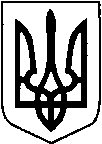 КИЇВСЬКА ОБЛАСТЬТЕТІЇВСЬКА МІСЬКА РАДАVІІІ СКЛИКАННЯДВАНАДЦЯТА    СЕСІЯР І Ш Е Н Н Я
02.12.2021 р.                                   № 531-12 -VIIІ
Про затвердження проектів землеустроюта передачу громадянам земельних ділянок у власність,які розташовані на території Тетіївської  міської ради                  Розглянувши заяви громадян, розроблені ПП «Земля»  проекти землеустрою щодо відведення земельних  ділянок  у власність,  керуючись пунктом 34 частиною 1 статті 26, статті 59   Закону України «Про місцеве самоврядування в Україні», відповідно до статей 12,116,118,121,122,125,126,134,186 Земельного кодексу України, статтями 19, 25, 50  Закону України «Про землеустрій», Закону України « Про державну реєстрацію речових прав на нерухоме майно та їх обтяжень» Тетіївська міська радаВИРІШИЛА:1.Затвердити розроблені ПП «Земля»,  проекти  землеустрою щодо  відведення земельних  ділянок  у власність, які  розташовані  на території Тетіївської міської ради:-Мельнику Володимиру Юрійовичу на території Тетіївської міської ради               площею  2,0000  га  для     ведення особистого селянського господарства, кадастровий  номер   3224610100:02:009:0009;-Попову Геннадію Юрійовичу на території Тетіївської міської ради               площею  2,0000  га  для     ведення особистого селянського господарства, кадастровий  номер   3224610100:02:012:0015;-Балуцькому Юрію Петровичу на території Тетіївської міської ради               площею  2,0000  га  для     ведення особистого селянського господарства, кадастровий  номер   3224610100:02:012:0013;-Столярчуку Андрію Васильовичу на території Тетіївської міської ради               площею  2,0000  га  для     ведення особистого селянського господарства, кадастровий  номер   3224610100:02:012:0015;  -Янчевському Максиму Пилиповичу на території Тетіївської міської ради             с. Росішки,  площею  2,0000  га  для     ведення особистого селянського господарства, кадастровий  номер   3224685800:04:014:0017;  -Бублієнко Володимиру Івановичу на території Тетіївської міської ради             с. П’ятигори,  площею  1,9957  га  для     ведення особистого селянського господарства, кадастровий  номер   3224685300:06:010:0034;  -Дзюбі Олегу Борисовичу  на території Тетіївської міської ради                   с. Стадниця,  площею  2,0000  га  для     ведення особистого селянського господарства, кадастровий  номер   3224686600:02:009:0032;  -Гарага Лесі Миколаївні  на території Тетіївської міської ради                    с. Горошків ,  площею  2,0000  га  для     ведення особистого селянського господарства, кадастровий  номер   3224682000:03:007:0040; 2. Передати у власність громадянам земельні ділянки, які розташовані на території Тетіївської міської ради за рахунок земель комунальної  власності-Мельнику Володимиру Юрійовичу на території Тетіївської міської ради               площею  2,0000  га  для     ведення особистого селянського господарства, кадастровий  номер   3224610100:02:009:0009;-Попову Геннадію Юрійовичу на території Тетіївської міської ради               площею  2,0000  га  для     ведення особистого селянського господарства, кадастровий  номер   3224610100:02:012:0015;-Балуцькому Юрію Петровичу на території Тетіївської міської ради               площею  2,0000  га  для     ведення особистого селянського господарства, кадастровий  номер   3224610100:02:012:0013;-Столярчуку Андрію Васильовичу на території Тетіївської міської ради               площею  2,0000  га  для     ведення особистого селянського господарства, кадастровий  номер   3224610100:02:012:0015;  -Кшнякіну Олександру Миколайовичу на території Тетіївської міської ради с. Голодьки,  площею  1,7999  га  для     ведення особистого селянського господарства, кадастровий  номер   3224681600:02:007:0066;   -Янчевському Максиму Пилиповичу на території Тетіївської міської ради             с. Росішки,  площею  2,0000  га  для     ведення особистого селянського господарства, кадастровий  номер   3224685800:04:014:0017;  -Бублієнко Володимиру Івановичу на території Тетіївської міської ради             с. П’ятигори,  площею  1,9957  га  для     ведення особистого селянського господарства, кадастровий  номер   3224685300:06:010:0034;  -Дзюбі Олегу Борисовичу  на території Тетіївської міської ради                   с. Стадниця,  площею  2,0000  га  для     ведення особистого селянського господарства, кадастровий  номер   3224686600:02:009:0032;  -Гарага Лесі Миколаївні  на території Тетіївської міської ради                    с. Горошків ,  площею  2,0000  га  для     ведення особистого селянського господарства, кадастровий  номер   3224682000:03:007:0040; 3.Громадянам, яким передані у власність земельні ділянки, звернутися    до органів державної реєстрації.   4.Спеціалісту міської ради з земельних питань  та старостам внести зміни в земельно-кадастрову книгу по обліку земель та направити рішення в Тетіївську ДПІ ГУ ДПС  в Київській області  для внесення змін до даних по нарахуванню земельного податку.   5.Контроль за виконанням даного рішення покласти на постійну депутатську комісію з питань регулювання земельних відносин, архітектури, будівництва та охорони навколишнього середовища (голова Крамар О.А.)		            Міський  голова                                                  Богдан  БАЛАГУРА